О внесении изменений в Правила продажи отдельных видов товаровС 1 июля 2019 года постановлением Правительства Российской Федерации от 28 января 2019 года № 50 внесены изменения в Правила продажи отдельных видов товаров, утвержденных постановлением Правительства Российской Федерации от 19 января 1998 года № 55.Согласно новому пункту 33.1 «в торговом зале или ином месте продажи размещение (выкладка) молочных, молочных составных и молокосодержащих продуктов должно осуществляться способом, позволяющим визуально отделить указанные продукты от иных пищевых продуктов, и сопровождаться информационной надписью «продукты без заменителя молочного жира».Роспотребнадзором проводятся проверки соблюдения хозяйствующими субъектами данного требования.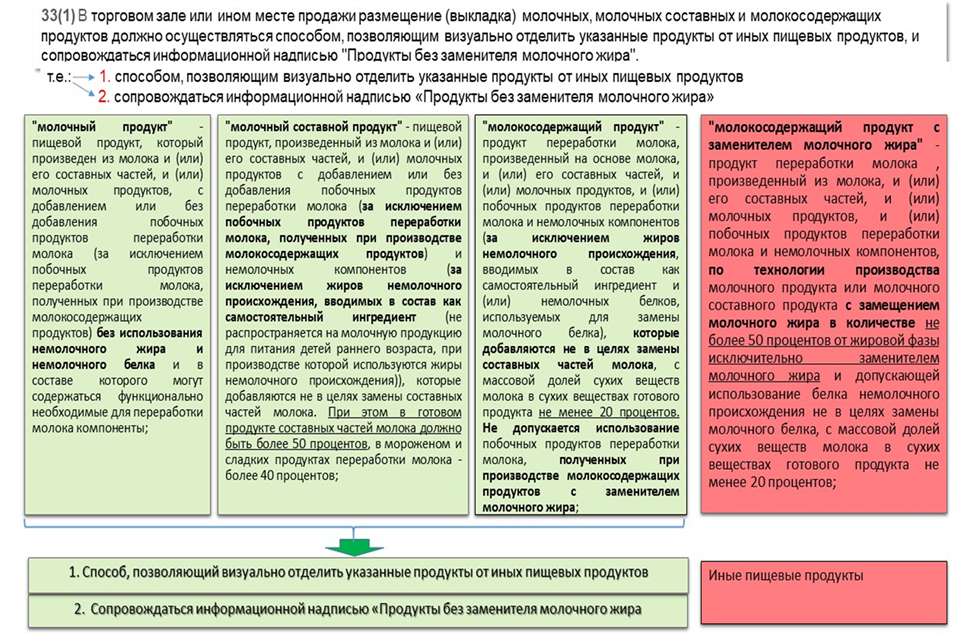 